Утверждаю:Директор школы:________И.В. Лядова______________2015гПРОГРАММАлетней оздоровительной работы«Лето – это маленькая жизнь»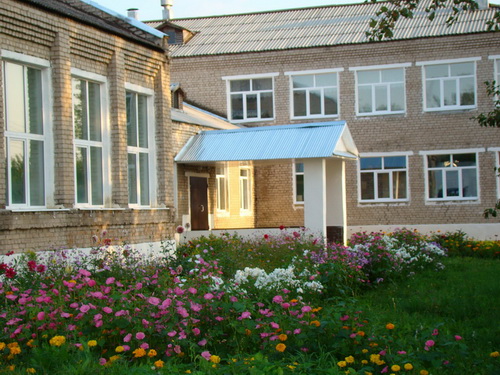 МБОУ «Ергачинская СОШ»2015г.Пояснительная запискаПриближается лето – пора отдыха детей   В условиях  школьного летнего лагеря , отдых детей уникален с точки зрения организации самостоятельной жизнедеятельности личности в свободное время. Именно в  летнем лагере при школе  ребенок заполняет свое свободное время полезными делами.Данная  разновидность  летней занятости учащихся  – это сфера активного отдыха, разнообразная общественно значимая досуговая  деятельность, отличная от типовой назидательной, дидактической, словесной школьной деятельности.Летний лагерь при школе является частью социальной среды, в которой дети реализуют свои возможности, потребности в индивидуальной, физической и социальной компенсации в свободное время.  Это форма работы  является, с одной стороны, формой организации свободного времени детей разного возраста, пола и уровня развития, с другой – пространством для оздоровления, развития художественного, технического, социального творчества.Ежегодно для учащихся    проводится работа по   организации  разновозрастного отряда на базе  Ергачинской  средней общеобразовательной  школы. В нем отдыхают и трудятся учащиеся 7 – 16 лет. Обязательным является вовлечение в лагерь ребят из многодетных и малообеспеченных семей.Центром воспитательной работы отряда  является ребенок и его стремление к реализации. Пребывание здесь для каждого ребенка – время получения новых знаний, приобретения навыков и жизненного опыта. Это возможно благодаря продуманной организованной системе планирования  работы разновозрастного отряда.Над реализацией программы  работает педагогический коллектив школы.Нормативно-правовая база:1. Закон РФ «Об образовании»2. Конвенция о правах ребенка.3. Постановление от 16 апреля 2013 г. N 3 об  обеспечении санитарно-эпидемиологического  благополучия  детского населения Пермского  края  в период летней  оздоровительной  кампании 2013 года.4. Закон  Пермского края  №605  “Об организации  и  обеспечении  отдыха и  оздоровления  детей в Пермском  крае»5.   Закон  Пермского края «О передаче органам местного самоуправления отдельных государственных полномочий по организации оздоровления и отдыха детей»6.   Постановление  главы Кунгурского муниципального района «О внесении изменений в постановление администрации Кунгурского     муниципального района от 23.04.2013 № 92-01-10 «Об организации   оздоровления,  отдыха и занятости детей и подростков в 2015 году»7. Приказ  директора МБОУ « Ергачинской СОШ»  Лядовой И.В. об организации отдыха  учащихся в   летний период 2015 года на базе МБОУ «Ергачинская СОШ»8. Программа  летней оздоровительной работы   в МБОУ «Ергачинмкая СОШ»9. Правила внутреннего распорядка в профильных    отрядах10. Правила по технике безопасности, пожарной безопасности.11. Рекомендации по профилактике детского травматизма, предупреждению несчастных случаев с детьми в профильных отрядах.12. Инструкции по организации и проведению походов и экскурсий.13. Должностные обязанности работников.14.Санитарные правила о прохождении медицинского осмотра.15. Заявления от родителей.Цель:создание оптимальных условий, обеспечивающих полноценный отдых детей, их оздоровление, нравственное, трудовое и патриотическое воспитание, творческое развитие.Задачи:Оздоровительные:-Создать условия для укрепления здоровья, физической выносливости;- Вовлечь детей в активную спортивно-оздоровительную деятельность;-Обеспечить длительное пребывание детей на воздухе;Воспитательные:-Создать условия для личностного развития каждого ребёнка;-Создать условия способствующие формированию навыков здорового образа жизни;-Содействовать формированию активной жизненной позиции обучающихся;-Создание условий для воспитания культуры общения.Образовательные:- Создать условия для повышения уровня теоретической подготовки ребят в разных областях.- Практическое совершенствование умений и навыков  трудовой деятельности;Развивающие:- Создания условия для развития координированности и коммуникативности детского коллектива – через творческую самостоятельную, объединяющую деятельность детей в смешанной группе, через самоуправление.Сроки и условия  реализации:По продолжительности программа является краткосрочной, то есть реализуется в течение  лета с 3 июня по 18 августа   2013 года. Программа рассчитана на учащихся 1 – 10 классов.ПринципыПрограмма  деятельности  разновозрастного отряда  в МБОУ «Ергачинская СОШ» опирается на следующие принципы:1. Принцип гуманизации отношений:построение всех отношений на основе уважения и доверия к человеку, на стремлении привести его к успеху2. Принцип демократичности:участие всех детей и подростков в программе развития творческих способностей.3. Принцип дифференциации воспитания:дифференциация в рамках  работы разновозрастного отряда  предполагает:- отбор содержания, форм и методов воспитания в соотношении с индивидуально-психологическими особенностями детей;- создание возможности переключения с одного вида деятельности на другой в рамках смены (дня);- взаимосвязь всех мероприятий в рамках тематики дня;- активное участие детей во всех видах деятельности.5. Принцип творческой индивидуальности:творческая индивидуальность – это характеристика личности, которая в самой полной мере реализует, развивает свой творческий потенциал.Направления деятельности   работы в летний период:Провели анкетирование детей и выявили их интересы и склонности. В результате  выявлено 4 направления, которые мы можем реализовать наиболее полно:1.Информационное «Хочу все знать»;2.Художественно – эстетическое направление «Радуйся своей жизни и радуй других».3.Трудовая деятельность «За всякое дело берись умело»4.Физкультурно-оздоровительная деятельность  «Движение - это жизнь».Форма реализации  летней оздоровительной программы:- разновозрастный отрядМетоды реализации программы:методы оздоровления:- витаминизация;- рациональная организация труда и отдыха;- спортивные занятия и соревнования;- беседы по гигиеническому воспитанию и профилактике травматизма;- вынос основной деятельности в на свежий воздух.методы воспитания:- убеждение;- поощрение;- личный пример;- вовлечение каждого в деятельность;- самоуправление.методы образования:- словесные методы (объяснение, беседа, рассказ, диалог).- экскурсии.- игра (игры развивающие, познавательные, подвижные, сюжетно-ролевые, народные, игры на развитие внимания, памяти, воображения, настольные, деловые игры).- Проектно-конструкторские методы (моделирование ситуации, создание творческих работ).Кадровое обеспечение.В соответствии со штатным расписанием в реализации программы участвуют:1. Заместитель директора по ВР Шайпак В.Е.2. Педагог-организатор внеклассной работы Черепахина Нина Анатольевна.3. Социальный педагог Гинц С.Р.4. Психолог Мильто Е.А.5. Учитель физкультуры Цюрпита П.П.6. Учитель ОБЖ Мансуров В.Ф.7. Тренер ДЮСШ Колпакова Е.А.8. Корюкина О.А. (ШСК)9. Библиотекарь Кочергина Г.П.Воспитатели отрядов (из числа педагогов школы)Бабина Л.П.Ефремова С.М.Макаренко Т.А.Магасумов Н.Т.Нурулова Ф.Ф.Манапова Ф.М.Габдулханова Ф.З.Заостровских В.А.Бельских Н.В.Организационно-педагогическая деятельность:- Комплектование   кадрами- участие в семинарах и совещаниях  по организации летней оздоровительной компании.- совещание при директоре по организации летнего отдыха учащихся проведение инструктажей с воспитателями по технике безопасности иохране здоровья детей- проведение родительского собрания «Занятость учащихся летомЭтапы реализации программыI этап. Подготовительно-организационный  ( апрель- май)Этот этап характеризуется тем, что за 2 месяца до открытия пришкольного летнего оздоровительного лагеря начинается подготовка к летнему сезону. Деятельностью этого этапа является:- проведение совещаний при директоре и заместителе директора по воспитательной работе по подготовке школы к летнему сезону;- издание приказа по школе о проведении летней кампании;- разработка программы  летней оздоровительной работы.- подготовка методического материала для работников лагеря;- отбор кадров для работы  в разновозрастном отряде - составление необходимой документации для деятельности отряда (план-сетка, положение, должностные обязанности, инструкции т.д.)II этап. Практический  (июнь – август)1. Запуск программы2.  Реализация основной идеи смены;3. Вовлечение детей в различные виды коллективно- творческих дел;4. Организация взаимодействия  деятельности разновозрастного отряда с социумом.III этап. Аналитический  (  конец каждой смены)Основной идеей этого этапа является:1.Подведение итогов смены;2. Выработка перспектив деятельности организации;3. Анализ предложений детьми, родителями, педагогами, внесенными по деятельности летнего оздоровительного лагеря в будущем.Содержание программыПо своей направленности данная программа является комплексной, т.е. включает в себя разноплановую деятельность, объединяет различные направления оздоровления, отдыха и воспитания детей, по продолжительности программа является краткосрочной, реализуется в течение  летнего периода.С 1 июня на базе МБОУ «Ергачинская СОШ» функционируют:I . Разновозрастный отряд  «Легумия»Сроки: 01.06 – 19.08.2013г.Возраст: 10 – 16 лет (5-10 кл).Кол-во учащихся:  111Количество смен:  5Количество дней:  18Питание: 1-разовоеРодительский взнос: 10%2. Разновозрастный отряд “Капитошка”Сроки: 03.06-20.06,  01.07-18.07Возраст: 7-9 летКол-во учащихся: 75Количество смен: 2Количество дней: 18Питание: 1-одноразовоеРодительский взнос: 10%Режим работыВсего учащихся :    102 челВсего учащихся:   60 чел.Всего учащихся 24 чел.Итого,   186  учащихся.Контроль и оценка результатовАнкетирование детей в организационный период с целью выявления их интересов, мотивов пребывания в лагере.Наблюдение за поведением детей во время игр, позволяющее выявить лидерские качества, уровень коммуникативности.Анализ участия отряда в творческих делах, уровня активности и достижений  ,  по итогам которых заполняется отрядный уголок.Выставка - демонстрация достижений детей в кружках, и общеотрядный  стенд достижения отрядов (экраны соревнований и настроения).Вручение грамот, памятных подарков за активное и творческое участие в жизни лагеря.Ожидаемые результатыВ ходе реализации данной программы ожидается:Общее оздоровление воспитанников, укрепление их здоровья.Укрепление физических и психологических сил детей, развитие лидерских и организаторских качеств, приобретение новых знаний, развитие творческих способностей, детской самостоятельности и самодеятельности.Получение участниками смены умений и навыков индивидуальной и коллективной творческой и трудовой деятельности, социальной активности.4.Развитие коммуникативных способностей и толерантности.классКол-во(чел)срокиТрудовой десант (час)Досуг(час)Всегочасоввоспитатели8, 102903.06-20.06213Цюрпита П.П.Корюкина О.А.72413.06-30.06213Мансуров В.Ф.Шайпак В.Е.1-44903.06-20.06-44Бабина Л.П.Мильто Е.А.Черепахина Н.А.Ефремова С.М.6а, 92001.07-18.07213Макаренко Т.А.Манасумов Н.Т.6б1415.07-01.08213Габдулханова Ф.З.Гинц С.Р.1-42601.07-18.07-44Нурулова Ф.Ф.Манапова Ф.М.52401.08-18.08213Заостровских В.А.Бельских Н.В.